Куда могут обратиться мигранты за помощью в Казахстане во время пандемии От 3 июня 2020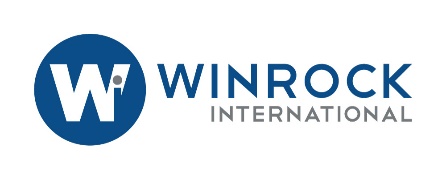 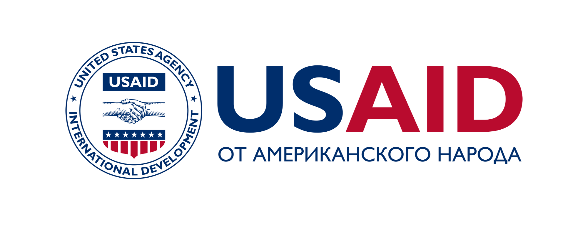 Материал Winrock International, который реализует проект USAID по Безопасной миграции в Центральной Азии.Пандемия коронавируса заставила практически все страны закрыть свои границы на неопределенный срок, а авиакомпании отменили перелеты. Вместе с ними работу прекратило множество малых и средних предприятий в сферах, такие как строительство, сельское хозяйство, производство и так далее, где трудились мигранты. В результате, многие из них остались без работы.В условиях пандемии трудовые мигранты стали наиболее уязвимыми — им тяжело вернуться домой, а работа прекратилась из-за карантина. Также мигранты сталкиваются с дискриминацией и зачастую не могут получить должное медицинское обслуживание в странах пребывания. По данным, до полутора миллиона мигрантов из Центральной Азии ежегодно трудятся на территории Казахстана, где более 80 % составляют мигранты из Узбекистана, а остальную часть представляют мигранты из Кыргызской Республики, Таджикистана.  Предположительно, карантин в мире может продлиться до середины июня 2020 года. Вместе с Winrock International, реализующим Проект USAID по Безопасной Миграции в Центральной Азии, мы собрали рекомендации, как трудовым мигрантам в Казахстане из ЦА и других стран защищать свои права и куда обращаться.Я трудовой мигрант. Что делать, чтобы получить помощь?Прежде всего, узнайте, есть ли в вашей стране посольство или консульство вашей страны. Если есть, следите за информацией на их сайте и в социальных сетях. Там должны публиковать официальные и актуальные новости для вас.Если вы попали в трудное положение, обратитесь в посольство — контакты всех  посольств ЦА стран в Казахстане указаны ниже.Не бойтесь обращаться с вопросами, касающимися ваших документов или нелегального труда. В посольстве обязаны по закону защищать права и интересы граждан, то есть отвечать на вопросы и оказывать содействие в решении проблем.Если ваше посольство игнорирует вас, грубо отвечает или не выполняет свои обязательства, вы можете с жалобой написать или позвонить Министерству иностранных дел ваших стран.Также следите за новостями от властей Казахстана — они могут принять закон или указ, который может коснуться прав мигрантов. Если власти страны приняли такое распоряжение, не ленитесь и обязательно прочтите его.Зачастую такие документы написаны сложным юридическим языком, но в них нужно разобраться и понять, чтобы знать свои права. Если вы прочли его и не до конца поняли, в интернете можно найти объяснение или мнения экспертов по этому поводу.Также, обязательно прочтите закон о правах иностранных граждан в Казахстане. Это один из основополагающих документов, который поможет вам защитить себя в непредвиденных ситуациях.Данная публикация стала возможной благодаря помощи американского народа, оказанной через Агентство США по международному развитию (USAID). Winrock International несет ответственность за содержание публикации, которое не обязательно отражает позицию USAID или Правительства США.Что делает Казахстан для трудовых мигрантов10 января 2020 года вступил в силу изменения и дополнения в законодательство о миграции населения. В результате, вся ответственность за пребывание иностранных граждан на территории республики ложится на граждан Казахстана, как на физических, так и юридических. В течение трех календарных дней гражданин республики обязан уведомить миграционную службу о том, что у него гости - иностранцы. Согласно указу Президента Республики Казахстан, был объявлен чрезвычайное положение (ЧП) в Казахстане с 16 марта 2020 года по 11 мая 2020 года. Иностранцы, оказавшиеся в Казахстане на момент ЧП до 10 июля 2020 года могут выехать из страны без оформления дополнительных документов.Желающим остаться в Казахстане необходимо урегулировать свой правовой статус. При наличии оснований срок действия визы может быть продлен.Граждане СНГ прибывшие в Казахстан до 1 февраля 2020 года могут получить разрешение на временное проживание. Граждане, прибывшие в безвизовом порядкедо 1 февраля могут по ходатайству принимающей стороны и наличии оснований получить визу для дальнейшего пребывания в Казахстане.Трудовые мигранты могут обратиться за получением патентов без необходимости выезда за пределы Казахстана, а также продлить действия патента на электронном портале правительства Egov.Международная организация по миграции, также местные диаспоры и неправительственные организации оказывают гуманитарную помощь тем мигрантам, кто в этом нуждается.
Куда обращаться мигрантам, которые остались в Казахстане?Контакты посольств и консульств ЦА стран в Казахстане:Республика УзбекистанПосольство Республики Узбекистана в РКАдрес: г.Нур-Султан, ж.м. Комсомольский, переулок Лейли-Межнун д.7
Тел: +7 7172 954252, консульский отдел +7 7172 954587E-mail: kz.uzembassy@mfa.uzГенеральное консульство Узбекистана в г.Алматы РК Адрес: ул.Жарокова, дом 360 Тел.: +7 727 3902616 E-mail: kz.uzconsulate@mfa.uzГенеральное консульство Узбекистана в г.Актау РКАдрес: мкр.30, коттедж 83/1Тел: +7 7292 777117E-mail: kz.uzbekconsul@gmail.comКыргызская Республика Посольство Кыргызской Республики в РКАдрес: г.Нур-Султан, ул. Кунаева 1, Дип городок В-5Тел.: +7 7172 242024 (приемная), +7 7172 242040, +7 7172 286108 (консульский отдел)E-mail: krembassyastana@gmail.com Генеральное консульство Республики Кыргызстан в Алматы РКАдрес: ул. Луганского, 30АТел.: +7 (727) 2622122, +7 (727) 2916610 +77778150072 WhatsAppE-mail: kgconsulate.almaty@mfa.gov.kgРеспублика Таджикистан Посольство Республики Таджикистана в РКАдрес: г.Нур-Султан, мкр Чубары, ул. Карасакал Еримбет 15Тел.: +7 7172 241315, +7 7172 240929E-mail: tajembastana@mfa.tjГенеральное консульство Республики Таджикистан в городе АлматыАдрес: микрорайон Баганашил, ул. Санаторная №16Тел.: +7 727 2697059E-mail: tajconsalmaty@mfa.tjКонтакты неправительственных организаций:Государственная горячая линия - 11616ОФ «Международная Правовая Инициатива»Тел. +77015168787 E-mail: ilifoundationkz@gmail.comНПО «Мейерим» - г. Актау и Мангыстауская областьТел.: +7 7292 545168, +77014427975E-mail: ale43351@yandex.ruНПО «Центр поддержки женщин - Умит» - г. Актобе и Актюбинская областьТел.: +7 7132 546768, факс: 47 7132 244070E-mail: umitaigul@mail.ruНПО «Родник» - г. Алматы и Алматинская областьТел.: +7 727 3961938, факс: +7 727 3964240, сот.: +7 747 111 2360 E-mail: rodnik27@yandex.ruАЮЛ «Союз Кризисных центров Казахстана» Тел.: +7 727 3764037, E-mail: soyuzkz@rambler.ruНПО «Коргау-Астана» г. Нур-Султан и Акмолинская областьТел.: +7 7172 370880E-mail: korgau_astana@mail.ruНПО «Мегаполис» - г. Атырау и Атырауская областьТел.: +7 7122 45 63 37ОФ «Дамыту» - г. Костанай и Костанайская областьТел.: +7 7142 532235 E-mail: kost_kmpa@mail.ru​​​​​​ОО «Общество женщин малых предпринимателей» Г. Кызылорда и Кызылординской обл .Тел: +77242271473E-mail: eleusizs@mail.ruНПО «Центр поддержки женщин» - г. Петропавловск и Северо-Казахстанская область Тел.: +7 7152 529886 E-mail: alinaorlova@rambler.ruНПО «Талдыкорганский региональный центр поддержки женщин» - г. Талдыкорган и Алматинская областьТел.: +7 7282 244631E-mail: womencenter@mail.ruНПО «Болашак» - г. Тараз и Жамбылская область Тел.: +7 7262 501066E-mail: bolashak@tarazinfo.kzНПО «Кайсар» - г, Темиртау и Карагандинская областьТел.: +7 7213 300240, +77072542455E-mail:  of-kaysar-temirtau@mail.ruНПО «Региональный центр поддержки женщин» - г. Уральск и Западно-казахстанская областьТел.:  +77754772245E-mail: wk_women@mail.ruНПО «Феникс» г. Оскемен и Восточно-Казахстанская областьТел . : +7 7232 522942, E-mail: nazigul_ahmetkal@mail.ruОО ПЦЖИ «Сана Сезiм» г. Шымкент и Туркестанская областьТел.: +7 7252 551200, +7 708 478 9663 E-mail: ngosanasezim@rambler.ruКонтакты диаспор ЦА стран в Казахстане:Кыргызская РеспубликаОО "Кыргызстан-Астана"- г.Нур-СултанАдрес: ул. Б. Момышулы 24/9Тел: +77781609361, +77021300630E-mail: sai-17@mail.ru Узбекистан Ассоциация этнокультурных объединений узбеков «Дўстлик»Адрес: Туркестанская область, Сайрамский район, село Аксу, улица Абылайхана, дом     58Тел: +77084784810, +77014976154	ОО «Узбекский этнокультурный центр города Астаны»Адрес: .г .Нур Султан, ул. Б.Момышұлы 24/9Тел.: +7701162 78 00ОО «Туркестанское областное узбекское этнокультурное объединение»Адрес: Туркестанская область  Сайрамский район, с/о Аксукент, село Аксу, ул Жибек Жолы, д.  81.Тел.: + 7701716 6580ОО «Узбекский национальный культурный центр Жамбылской области»Адрес: Жамбыл.обл. г.Тараз ул. Капал 68Тел.: +7701718 13 50Общественое объединение «Узбекское этнокультурное общество города Шымкента».Адрес: г. Шымкент. ул Капал батыра №127Тел. +7701314 9048Общественое объединение «Узбекское этнокультурное общество Энбекшинского района г. Шымкент».Адрес: г. Шымкент, ул. Капал  Батыра №8Тел.: +77017399010ТаджикистанОбщесвеное объединение “Таджикская Община “Сомониен”ОЮЛ «Ассоциация таджикских культурно-общественных объединений «Сомониен»Адрес: ул. Курмангазы №40Тел.: +7 727 2724961E-mail: samonien@mail.ruИноятуллохон Валиев, АлматыТел.: +77073804901Идибек Каримов, Нур-СултанТел.: +77761161731Умар Шоназаров, КокшетауТел.: +77777894468Убайд Ахмедов, ПетропавловскТел.: +77778977747Абдураҳим Файзиев, ШимкентТел.: +7 701 2802092Лола Давлатова, ТаразТел.: +77085327857Рахматулло Одинаев, СемейТел.: +7 771 2537978Тагаймурад Курбанов, Усть-КаманагорскТел.: +7 777 0514275Хусейн Гулов, ПавлодарТел.: +7 705 8154009Эргаш Холметов, КостанайТел.: +7 777 2274636Информация по миграционным вопросам так же бывает доступна на странице фейсбук комитета миграционной службы.https://www.facebook.com/kmsmvd Данная публикация стала возможной благодаря помощи американского народа, оказанной через Агентство США по международному развитию (USAID). Winrock International несет ответственность за содержание публикации, которое не обязательно отражает позицию USAID или Правительства США.